IZBROJ I ZAOKRUŽI TAČAN BROJ: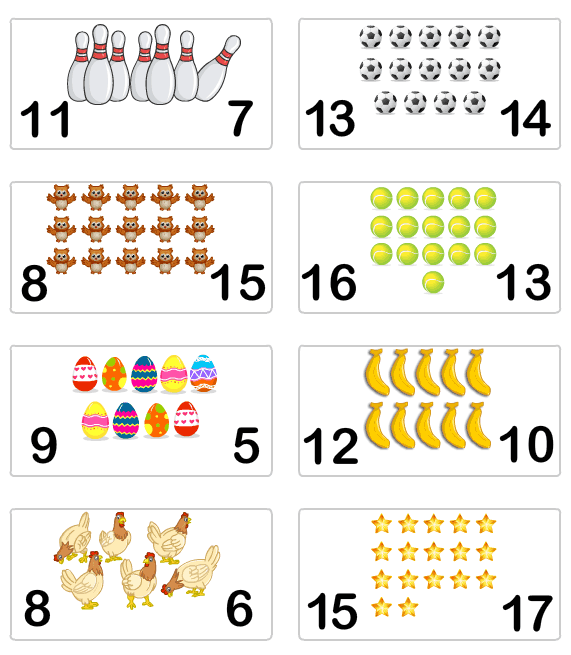 POPUNI  NIZ  ODGOVARAJUĆIM SIMBOLIMA: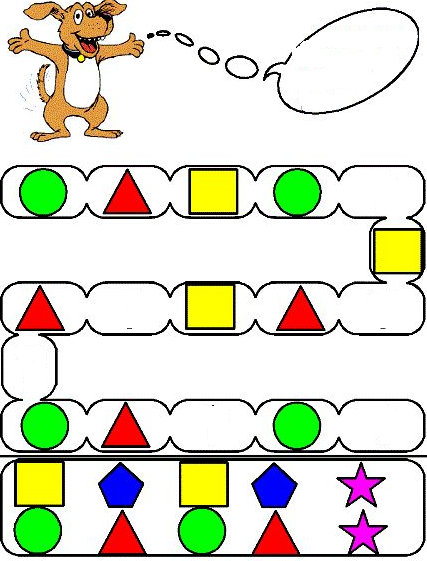 POPUNI SUDOKU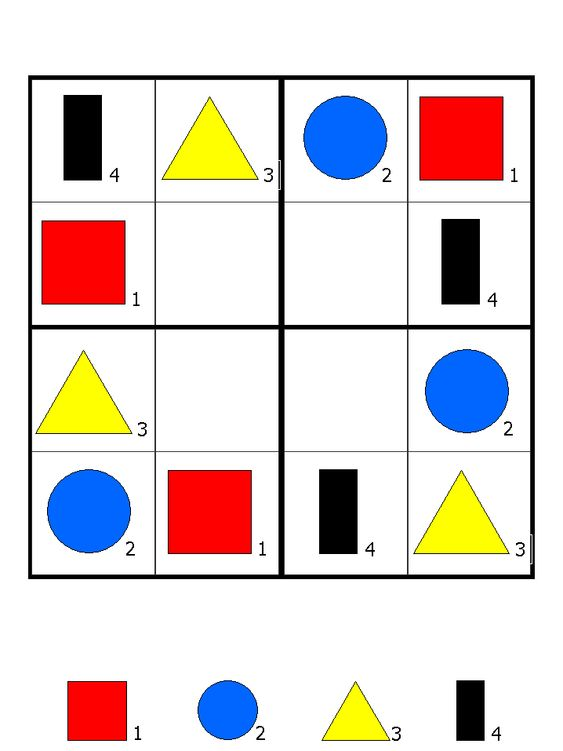 Popuni sa brojevima koji nedostaju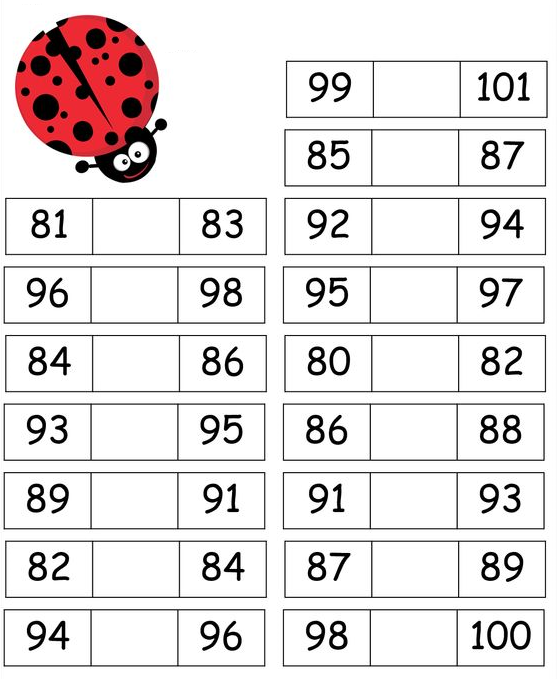 IZBROJ DATI NOVAC I UPIŠI TAČAN IZNOS.U PRAZNO POLJE UPIŠI TAČAN IZNOS KOJI SI UŠTEDIO U KASICI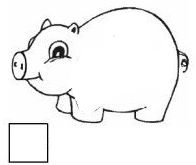 ZALIJEPI POTREBAN NOVAC ZA KUPOVINU: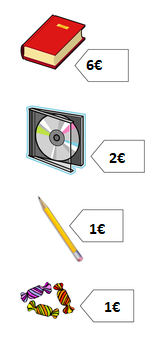 ZALIJEPI POTREBAN NOVAC ZA KUPOVINU:IZREŽI PLAMEN I SPOJI SA ODGOVARAJUĆOM SVIJEĆOM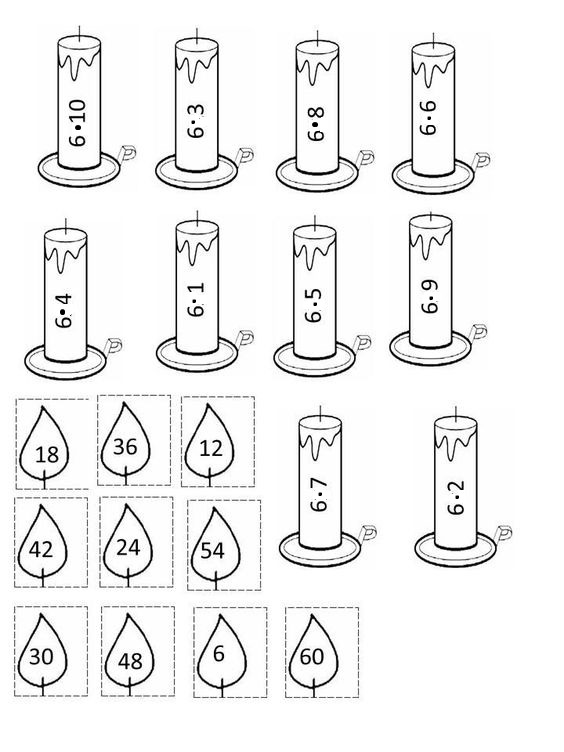 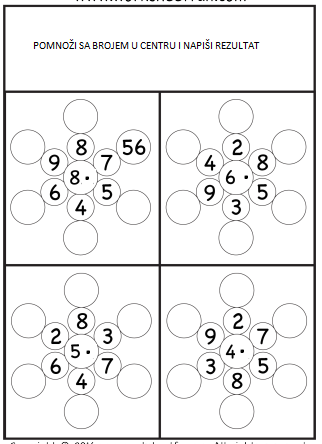 Zadaci:1.Imamo tri kutije. U svakoj kutiji se nalazi po 10 olovaka. Koliko je olovaka ukupno u tri kutije?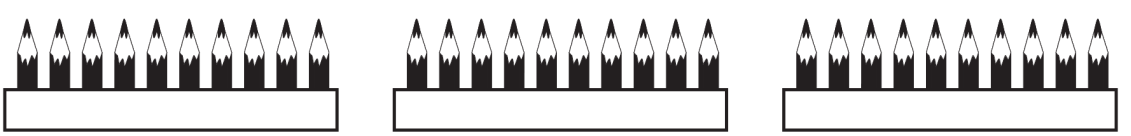 2.Imamo pet kutija. U svakoj kutiji je po 5 lopti. Koliko je ukupno lopti u pet kutija?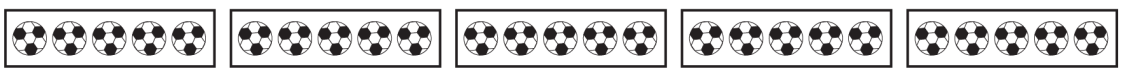 3.Imamo 4 kutije sa po tri kolača. Je ukupno kolača u ove četiri kutije?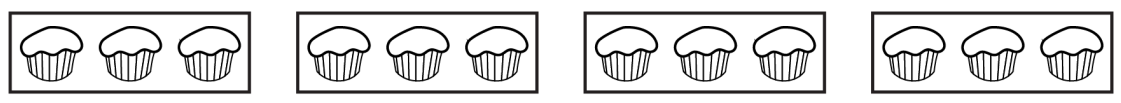 4. Imamo trikutije sa po četiri čizme. Koliko ukupno imamo čizama?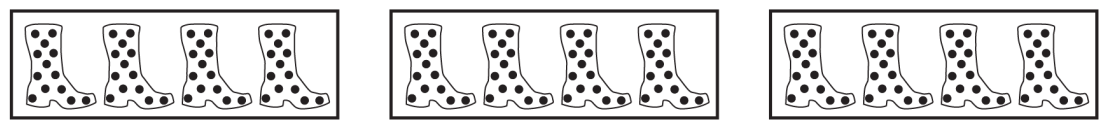 5. Imamo 6 kutija po 4 olovke. Koliko je to ukupno olovaka?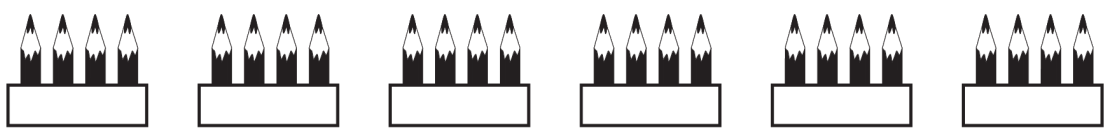 6.Imamo četiri kutije po devet kolača. Koliko je ukupno kolača?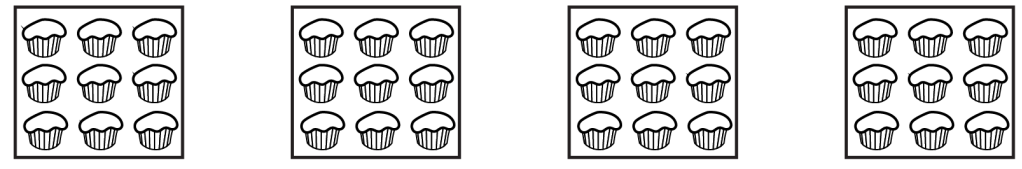 7.Imamo pet kuća na ulici. Svaka ima po 4 prozora. Koliko je ukupno prozora?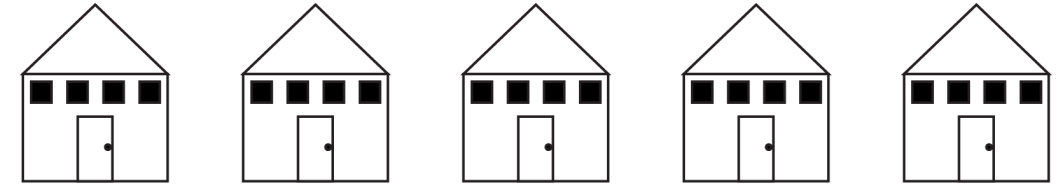 8. Imamo četiri puta po tri balona. Koliko je to balona ukupno?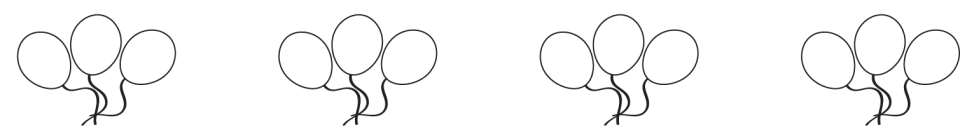 Razlomci                                                                                                  1. Zapiši razlomkom:    (a) jedna trećina ________________                             (b) pet devetina _________________________    (c) sedam osmina _______________                             (d) dvije petine __________________________    (e) tri četvrtine _________________                             (f) pet trećina ___________________________    (g) dvije petnaestine _____________                            (h) trideset sedam pedesetina ______________           2.   Zaokruži razlomak koji odgovara osjenčenom dijelu figure: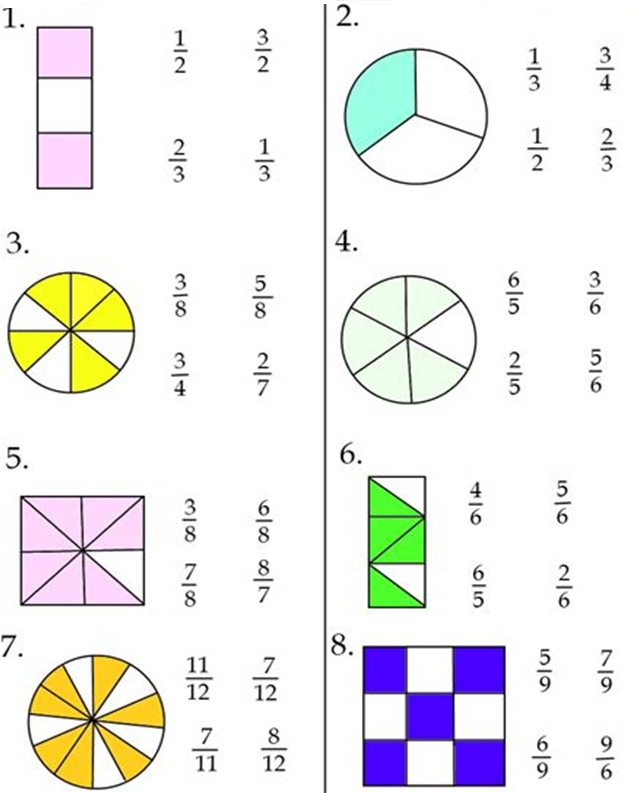 3.Oboj dio figure izražen razlomkom.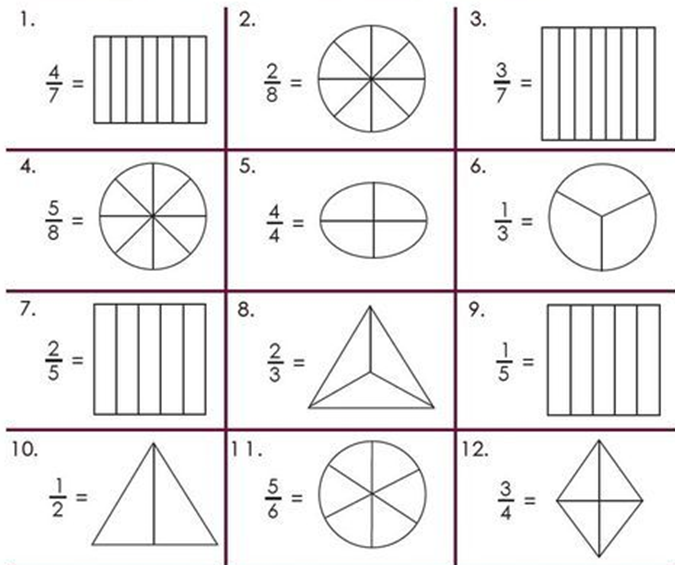 4.Izračunaj:                                                                                            5.Izračunaj:          (1)                                                                                                (1)           (2)                                                                                                     (2)          (3)                                                                                                     (3)          (4)                                                                                                 (4)           (5)                                                                                                 (5)          (6)                                                                                                   (6)          (7)                                                                                               (7)          (8)                                                                                                     (8)KUPIPLATI1.                              2€2.              1€3.               7€4.                             3€5.               9€